Publicado en Jaén el 28/08/2015 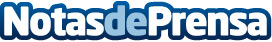 Cualifica, centro para acreditar tus competencias profesionalesGracias a la escuela superior de cualificaciones profesionales, Cualifica2, cientos de alumnos ya están obteniendo sus certificados de profesionalidad para acreditar oficialmente sus competencias profesionales. Datos de contacto:Cualifica2958 050 208 Nota de prensa publicada en: https://www.notasdeprensa.es/-372 Categorias: Educación http://www.notasdeprensa.es